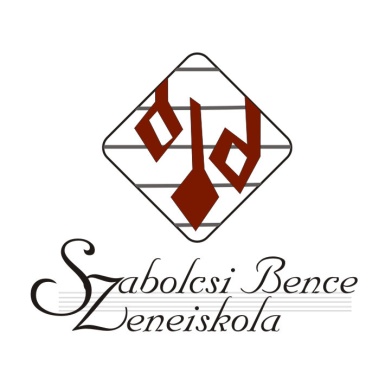 TANULÓI ADATLAP ÉS SZÜLŐI NYILATKOZATKérjük géppel vagy nyomtatott nagy betűkkel kitölteni!* Csak nem magyar állampolgárság esetén kell kitölteni.ZENEISKOLAI TANULMÁNYOKKAL KAPCSOLATOS ADATOK** Két alapfokú művészeti iskola esetén az egyikben térítési díj, a másikban tandíj fizetendő.Kelt, 20_____év_________hónap____nap                                                       		                                                                                                                                                                                                                                                                                                                                                                                                                                                           _________________________________________________________________________________________________________________________________________________________________							  	              nyilatkozattevő aláírása							                 (kiskorú esetében törvényes képviselő)         HOZZÁJÁRULÓ NYILATKOZAT TANULÓK SZEMÉLYES ADATAINAK KEZELÉSÉHEZKérjük géppel vagy nyomtatott nagy betűkkel kitölteni!Alulírott_______________________________________________________ kijelentem, hogy jelen okirat aláírásával önkéntesen HOZZÁJÁRULOK, hogy a fentiekben megjelölt tanuló személyes adatait az intézmény, mint Adatkezelő a közoktatási intézményekre vonatkozó jogszabályok szerint kezelje. Az adatkezelést végző intézmény adatai:Adatkezelő a következő előzetes tájékoztatást adta meg részemre személyes adataim kezelésével összefüggésben: az Intézmény fentiekben megjelölt célú adatkezelésnek jogalapja az érintett hozzájárulása, amely egyértelmű és kifejezett. A fentiekben rögzített célú megkereséséhez érintett egyértelmű, kifejezett hozzájárulását, adatainak kezelésére vonatkozó tájékoztatást követően, vagy papír alapú nyilatkozat útján. Az adatkezeléssel érintettek köre: minden olyan természetes személy, aki egyértelmű, kifejezett hozzájárulását adja ahhoz, hogy az Intézmény személyes adatait a fentiekben megjelölt célból kezelje. A személyes adatok címzettjeinek kategóriái (akik megismerhetik az adatokat): az Intézmény vezetője, az ügyfélszolgálati feladatokat munkakörük alapján ellátó munkavállalók. A kezelt személyes adatok köre: név, cím, telefonszám, e-mail cím, (szükség szerint további személyes adatok adhatók meg). Az adatkezelés helye: az Intézmény székhelye. Az adatkezelés időtartama: a személyes adatok kezeléséhez adott hozzájárulás visszavonásáig. Tudomásul vettem, hogy jogomban áll kérelmezni az adatkezelőtől a személyes adataimhoz való hozzáférést, személyes adataim helyesbítését, törlését, kezelésének korlátozását, jogom van az adathordozhatósághoz, hozzájárulásom időbeli határ nélküli visszavonásához, illetőleg panasszal fordulni a Nemzeti Adatvédelmi és Információszabadság Hatósághoz. Bővebb tájékoztatás található az Adatkezelő honlapján elérhető adatadatkezelési tájékoztatóban. Kelt, 20_____év_________hónap____nap						        ________________________________							         nyilatkozattevő aláírása							(kiskorú esetében törvényes képviselő)A tanuló neve:	A tanuló neve:	A tanuló oktatási azonosító száma:             Fiú              Lány TAJ-szám:Állampolgársága: Születési helye: Születési ideje: Tartózkodási okirat száma*: Anya leánykori neve:	Anya leánykori neve:	Telefonszáma:Telefonszáma:E-mail-cím:E-mail-cím:Apa/törvényes képviselő neve:Apa/törvényes képviselő neve:Telefonszáma:Telefonszáma:E-mail-cím: E-mail-cím: Állandó lakcím irányítószáma:Város: Utca, házszám, emelet, ajtó: Utca, házszám, emelet, ajtó: Tartózkodási helye: Tartózkodási helye: Közismereti iskolája: Jelenlegi iskolai osztálya: Tanszak (hangszer):Tanár:Tanár:Tanár:Tanár:A tanuló zeneiskolai tanulmányait a 20  /20  . tanévben:       a) MEGKEZDI 	             b) FOLYTATJA A tanuló zeneiskolai tanulmányait a 20  /20  . tanévben:       a) MEGKEZDI 	             b) FOLYTATJA A tanuló zeneiskolai tanulmányait a 20  /20  . tanévben:       a) MEGKEZDI 	             b) FOLYTATJA A tanuló zeneiskolai tanulmányait a 20  /20  . tanévben:       a) MEGKEZDI 	             b) FOLYTATJA A tanuló zeneiskolai tanulmányait a 20  /20  . tanévben:       a) MEGKEZDI 	             b) FOLYTATJA Melyik helyszínen való tanulást tudja megoldani?Melyik helyszínen való tanulást tudja megoldani?csak az általános iskolai helyszínencsak a Vármegye utcábanbármelyik helyszín megfelel     Szülőként/törvényes képviselőként kijelentem, hogy gyermekem másik alapfokú művészeti iskola oktatásábanRÉSZT VESZ 			NEM VESZ RÉSZT Amennyiben igen:a másik intézmény neve: művészeti ág/tanszak/tárgy: Melyik intézményben kíván térítési díjat fizetni? **Szülőként/törvényes képviselőként nyilatkozom,- hogy a HÁZIRENDET megismertem, és tudomásul veszem az abban foglaltakat.- hogy az előírt térítési díjat/tandíjat az iskola által megjelölt határidőre befizetem.Tudomásul veszem, hogy az előírt díj befizetésének elmulasztása a tanulói jogviszony megszűnésével járhat.Szülőként/törvényes képviselőként    HOZZÁJÁRULOK    NEM JÁRULOK HOZZÁ hogy gyermekemről a Budapest V. Kerületi Szabolcsi Bence Zenei AMI eseményein, programjain kép-, illetve hangfelvétel készülhessen, s azok az iskola honlapján, esetenként a médiában megjelenhessenek.Tanuló neve: Tanuló címe: Törvényes képviselő neve: Törvényes képviselő címe:Törvényes képviselő telefonszáma: Törvényes képviselő e-mail címe:További adatok: Cégnév (Adatkezelő):  Budapest V.kerületi Szabolcsi Bence Zenei Alapfokú Művészeti IskolaSzékhely: 1052 Budapest, Vármegye utca 9.OM azonosító:  039663Képviselő neve:  Peltzer Ferenc Belső adatvédelmi felelős:  Intézményvezető